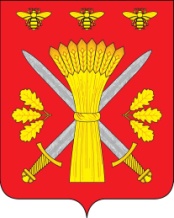 РОССИЙСКАЯ ФЕДЕРАЦИЯОРЛОВСКАЯ ОБЛАСТЬАДМИНИСТРАЦИЯ ТРОСНЯНСКОГО РАЙОНАПОСТАНОВЛЕНИЕот  11 декабря   2014 г.                                                                                                                               № 395           с. ТроснаОб утверждении «Положения о порядкеподготовки документации по планировке территории, разрабатываемой на основаниирешений органов местного самоуправления Троснянского района»         В соответствии с Градостроительным кодексом Российской Федерации от 29.12.2004г. №190-ФЗ, Федеральным законом от 06.10.2003г. № 131-ФЗ «Об общих принципах организации местного самоуправления в Российской Федерации», решением Троснянского районного Совета народных депутатов от 22.03.2012г. №110 «Об утверждении Положения о градостроительной деятельности на территории Троснянского района», п о с т а н о в л я е т:1. Утвердить «Положение о порядке подготовки документации по планировке территории, разрабатываемой на основании решений органов местного самоуправления Троснянского района», согласно приложению.2. Контроль за исполнением настоящего постановления возложить на заместителя главы администрации Фроловичева А.В.3. Настоящее постановление вступает в силу с момента его обнародования.        Глава  администрации                                                           А.И. Насонов                                                                                  Приложение                                                                                                  к постановлению администрации                                                                                                 Троснянского района                                                                                                                                                       11 декабря 2014 г. № 395					ПоложениеО порядке подготовки документации по планировке территории,разрабатываемой на основании  решений органов местного самоуправления Троснянского района1. Общие положения.	Настоящий документ разработан в соответствии с Гл.5 и ст.8 Градостроительного кодекса РФ от 29.12.04г. №190-ФЗ, Федеральным законом «Об общих принципах организации местного самоуправления в РФ» от 06.10.2003г. №131-ФЗ, законодательством Орловской области, Уставом Троснянского района и иных местных нормативных документов.1.1  Данное Положение определяет порядок подготовки документации по планировке территории, разрабатываемой на основании решений администрация Троснянского района.	1.2 Целью разработки документации по планировке территории является обеспечение устойчивого развития территорий, выделения элементов планировочной структуры (кварталов, микрорайонов, иных элементов), установления границ земельных участков, на которых расположены объекты капитального строительства, границ земельных участков, предназначенных для строительства и размещения линейных объектов.2.Виды документации по планировке территории.	2.1 При подготовке документации по планировке территории осуществляется разработка:	-проекта планировки территории;	-проекта межевания территории;	-градостроительного плана земельного участка.	2.2. Назначение видов документации по планировке территории и их состав определен Градостроительным кодексом РФ (далее по тексту ГК РФ) (ст.42,43,44).3.Порядок принятия решения о подготовке документации по планировке территории.3.1	Решение о подготовке документации по планировке территории принимается главой администрации Троснянского района на основании утвержденных документов территориального планирования муниципального района и плана их реализации, правил землепользования и застройки межселенных территорий в следующих случаях:- при размещении объектов капитального строительства местного значения;- при размещении объектов капитального строительства на межселенных территориях;- на основании предложений физических и юридических лиц (только на территориях, предусмотренных в ст.45.ч.9 ГК РФ).	3.2.	В случае принятия решения о подготовке документации по планировке территории администрация Троснянского района в течение десяти дней со дня принятия такого решения направляет уведомление о принятом решении главе поселения, применительно к территории которого принято такое решение.3.3.	Решение подлежит опубликованию в течение трех дней со дня уведомления.Отдел архитектуры, строительства и ЖКХ администрации Троснянского района (далее - отдел ):-осуществляет прием, регистрацию и учет заявлений юридических и физических лиц с предложениями о разработке документации по планировке территории;-рассматривает заявления и обращения заказчиков с учетом плана реализации документов территориального планирования и перспективы развития территории;-по результатам рассмотрения заявлений, обращений готовит заключение о необходимости подготовки документации по планировке территории либо об отсутствии необходимости.3.5. В случае необходимости подготовки документации по планировке территории отдел готовит проект решения о подготовке документации по планировке территории. В решении указываются:- основания его принятия со ссылкой на план реализации документов территориального планирования;- территория, в пределах которой будет подготавливаться документация по планировке территории;- разработчик документации по планировке территории, определенный, в том числе, по результатам конкурса, или порядок и сроки проведения конкурса по выбору разработчика;- срок представления подготовленной документации по планировке территории на согласование;- иные вопросы, относящиеся к подготовке документации по планировке территории.   3.6. В двухнедельный срок со дня принятия решения по подготовке документации по планировке территории отдел подготавливает и выдает разработчику задание на разработку соответствующей документации, согласованное со специально уполномоченным органом (структурным подразделением) администрации области в сфере архитектуры и градостроительства. 3.7. В случае отсутствия необходимости в подготовке документации по планировке территории отдел готовит мотивированный отказ в течение 20 дней с момента подачи соответствующего заявления, либо обращения.3.8. Со дня опубликования решения о подготовке документации по планировке территории физические и юридические лица вправе представить в отдел свои предложения о порядке, сроках подготовки и содержании документации.3.9. Приём и регистрацию указанных предложений осуществляет отдел архитектуры и может учитывать их при подготовке решения администрации об утверждении документации по планировке территории и направляет эти предложения разработчикам.3.10. Разработчик представляет подготовленную документацию по планировке территории в отдел.4. Порядок утверждения документации по планировке территории.          4.1. В течение семи дней со дня утверждения копия документации по планировке территории направляется главе поселения, применительно к территории которого осуществлялась подготовка такой документации (ст.45,ч.15 ГК РФ)          4.2. Глава администрации Троснянского района обеспечивает опубликование документации по планировке территории (проекты планировки и проекты межевания) и размещает информацию о такой документации на официальном сайте муниципального образования (при наличии официального сайта муниципального образования) в сети «Интернет» в объеме основной части проекта (ст.42, ч.3 ГК РФ) в порядке, установленном для официального опубликования муниципальных правовых актов. В течение четырнадцати дней документация размещается в информационной системе обеспечения градостроительной деятельности (ст.57, ч.2 ГК РФ) Троснянского района.